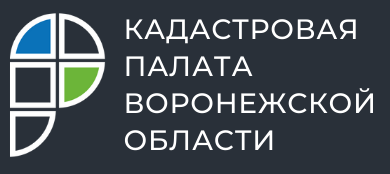 Кадастровая палата по Воронежской области подвела итоги Всероссийской недели консультацийС 26 по 30 апреля 2021 года Федеральная кадастровая палата провела неделю консультаций по вопросам сделок купли-продажи недвижимости. Во всех регионах страны прошли горячие линии, в рамках которых граждане смогли получить ответы на интересующие вопросы. В течение недели специалисты Кадастровой палаты по Воронежской области отвечали на десятки вопросов жителей региона. Эксперты учреждения подвели итоги телефонных консультаций и выделили самые популярные вопросы граждан. Наибольшее количество вопросов касалось проверки недвижимости перед покупкой, необходимых документов для проведения сделок, уточнения готовности и выдачи документов. На втором месте по популярности у граждан оказался вопрос о выездном обслуживании Кадастровой палаты. Третье место заняли вопросы, связанные с уточнением границ и изменением вида разрешенного использования земельных участков.Граждан также интересовали темы определения кадастровой стоимости, получения электронной подписи и установления зон с особыми условиями использования территорий в границах земельных участков.Ниже публикуем ответы на самые популярные вопросы жителей Воронежской области.Планирую купить квартиру. Как узнать собственника этой квартиры, и какие документы нужны для сделки?Проверить сведения об объекте и его владельце поможет выписка из Единого государственного реестра недвижимости (ЕГРН). Чаще всего при проведении различных сделок с недвижимостью запрашивают выписку из ЕГРН об основных характеристиках и зарегистрированных правах или выписку об объекте недвижимости, которые содержат сведения о собственниках и ограничениях. При сделках также используется выписка из ЕГРН о переходе прав, которая поможет узнать всех собственников и количество сделок с объектом. Следует насторожиться, если переходы прав были очень частыми. Это может свидетельствовать о скрытых недостатках объекта.Определить самостоятельно, какой именно перечень документов требуется для сделки в том или ином случае, бывает затруднительно. Список документов зависит от многих факторов: видов сделки и права собственности, количества участников и наличия среди них несовершеннолетних, использования кредитных средств или материнского капитала и другие. Проверить пакет документов и получить консультацию по сделке можно в рамках консультационных услуг у сотрудников Кадастровой палаты по Воронежской области по телефону: 8 (473) 327-18-99 (доб. 2907).Для проведения сделки требуются заявление о переходе права собственности, документы удостоверяющие личность, договоры купли-продажи объекта недвижимости, передаточные акты, документы об уплате государственной пошлины и другие.Если недвижимость приобреталась в браке, то рекомендовано запросить у продавца нотариально заверенное согласие супруга или супруги перед покупкой, иначе в ЕГРН будет внесена запись об отсутствии согласия на сделку. Данная сделка впоследствии может быть оспорена в суде одним из супругов.Также следует обратить особое внимание на законность перепланировки, если собственники жилья ее делали. Для этого достаточно изучить технический паспорт объекта. Подавали документы на сделку в Кадастровой палате. Как узнать, готовы ли документы и когда я могу их получить? Получить готовые документы в офисе Кадастровой палаты по Воронежской области можно по предварительной записи или при личном обращении, предъявив документ удостоверяющий личность или через представителя по доверенности. Также жители Воронежа могут воспользоваться курьерской доставкой. В этом случае сотрудники Кадастровой палаты привезут готовые документы на дом или в офис. Кроме того, курьерской доставкой могут быть получены документы, которые заявители своевременно не забрали из МФЦ.Уточнить готовность документов или записаться на выдачу можно по телефону организации: 8 (473) 327-18-99 (доб. 2447). Отец хочет подарить мне квартиру, но не хочет обращаться в МФЦ. Как заказать выездной прием и оформить сделку дома? Для того чтобы заказать выездное обслуживание Кадастровой палаты по Воронежской области, необходимо оставить заявку. Сделать это можно по телефону Ведомственного центра телефонного обслуживания: 8 (800) 100-34-34, телефону Кадастровой палаты: 8 (473) 327-18-99 (доб. 2544 или 2441), по адресу электронной почты dostavka@36.kadastr.ru или с помощью нового онлайн-сервиса Федеральной кадастровой палаты. Также можно обратиться в офис приема и выдачи документов Кадастровой палаты по адресу: г. Воронеж, ул. Солнечная,12Б.С заявителем согласовывается удобное для него время и место выезда в черте города Воронежа, что позволяет без посещения МФЦ и ожидания в очереди подать документы на кадастровый учет и регистрацию прав, а также запросы на предоставление сведений из ЕГРН.Как провести межевание земельного участка, и какие документы нужны для его оформления?Межевание – это кадастровые работы по установлению границ земельного участка на местности. Исполнителем работ по межеванию может быть только кадастровый инженер, который является членом саморегулируемой организации и имеет лицензию на проведение кадастровых работ.По итогам проведения кадастровых работ составляется межевой план, который заявитель вместе с заявлением подает в любой офис МФЦ или через официальный сайт Росреестра. Хочу открыть автосервис, но земля предназначена под строительство жилья. Как это можно исправить?Сначала необходимо изменить вид разрешенного использования земельного участка, ведь его использование не по целевому назначению влечет наложение административного штрафа.Используя правила землепользования и застройки, которые утверждаются отдельно для каждого муниципального образования, необходимо узнать территориальную зону участка и виды разрешенного использования. При этом новый вид разрешенного использования участка может быть основным или условно разрешенным.Если вид разрешенного использования относится к основному, достаточно обратиться в МФЦ с заявлением о внесении сведений в Единый государственный реестр недвижимости и указать выбранный вид разрешенного использования. Если же выбранный вид разрешенного использования земельного участка относится к условно разрешенному, то правообладателю необходимо обратиться с заявлением в администрацию для подготовки отдельного разрешения на использование земельного участка. Контакты для СМИ Кадастровая палата Воронежской областител.: 8 (473) 327-18-92 (доб. 2429 или 2326)press@36.kadastr.ru